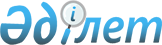 Әбiлхан Қастеевтiң туғанына 100 жыл толу мерейтойына дайындық және оны өткiзу туралыҚазақстан Республикасы Үкіметінің 2003 жылғы 8 желтоқсандағы N 1243 қаулысы      Қазақстан Республикасының халық суретшiсi, Шоқан Уәлиханов атындағы мемлекеттік сыйлықтың лауреаты, Қазақстанның тұңғыш кәсiпқой суретшiсi, жылнамашысы Әбiлхан Қастеевтiң есiмiн мәңгi есте қалдыру мақсатында Қазақстан Республикасының Үкiметi қаулы етеді: 

      1. Қосымшаға сәйкес құрамда Әбiлхан Қастеевтiң туғанына 100 жыл толу мерейтойына дайындық және оны өткiзу жөнiндегi республикалық комиссия құрылсын. 

      2. Қоса берiлiп отырған Әбiлхан Қастеевтiң туғанына 100 жыл толу мерейтойына дайындық және оны өткiзу жөнiндегі iс-шаралар жоспары бекiтiлсiн. 

      3. Осы қаулы қол қойылған күнiнен бастап күшiне енедi.       Қазақстан Республикасы 

      Премьер-Министрiнiң 

      мiндетiн атқарушы 

Қазақстан Республикасы    

Үкіметінің         

2003 жылғы 8 желтоқсандағы 

N 1243 қаулысына қосымша   Әбiлхан Қастеевтiң туғанына 100 жыл толу 

мерейтойына дайындық және оны өткiзу жөнiндегi 

республикалық комиссия Тасмағамбетов              - Қазақстан Республикасының Мемлекеттiк 

Иманғали Нұрғалиұлы          хатшысы, төраға (келiсiм бойынша) Қасейiнов                  - Қазақстан Республикасының Мәдениет 

Дүйсен Қорабайұлы            министрi, төрағаның орынбасары Құлекеев                   - Қазақстан Республикасының Бiлiм 

Жақсыбек Әбдірахметұлы       және ғылым министрi Досмұханбетов              - Астана қаласының әкiмi 

Темiрхан Мыңайдарұлы Құлмаханов                 - Алматы облысының әкiмi 

Шалбай Храпунов                   - Алматы қаласының әкiмi 

Виктор Вячеславович Қапақов                    - Қазақстан Республикасының 

Нұрлан Төлегенұлы            Премьер-Министрi Кеңсесiнiң 

                             Әлеуметтiк-мәдени даму бөлiмi 

                             мәдениет секторының меңгерушiсi Мергенов                   - Қазақстан Суретшiлер одағы 

Еркiн Тiлекұлы               басқармасының төрағасы 

                             (келiсiм бойынша) Өмiрбеков                  - "Қазақстан Республикасының 

Байтұрсын Есжанұлы           Әбiлхан Қастеев атындағы мемлекеттік 

                             өнер мұражайы" республикалық 

                             мемлекеттiк қазыналық кәсiпорнының 

                             директоры, Қазақстан Республикасының 

                             еңбек сiңiрген өнер қайраткерi, 

                             профессор (келiсiм бойынша) Қастеев                    - суретшінің ұлы, суретші 

Нұртас                       (келiсiм бойынша) Көпбосынова                - "Қазақстан Республикасының 

Роза Тохтарқызы              Әбiлхан Қастеев атындағы мемлекеттiк 

                             өнер мұражайы" республикалық 

                             мемлекеттiк қазыналық кәсiпорнының 

                             ғылыми қызметкерi (келiсiм бойынша) Қышқашбаев                 - Қазақстан Республикасының 

Тілеуғали Әшiрбекұлы         Бiлiм және ғылым министрлігі 

                             Т.Жүргенов атындағы Қазақ ұлттық өнер 

                             академиясының ректоры Ибрагимов                  - "Қазақстан Республикасының 

Ұлықбек Шарахынұлы           Президенттiк мәдени орталығы" 

                             республикалық мемлекеттiк қазыналық 

                             кәсiпорнының директоры (келiсiм 

                             бойынша) 

Қазақстан Республикасы    

Үкіметінің         

2003 жылғы 8 желтоқсандағы 

N 1243 қаулысымен    

бекітілген        Әбiлхан Қаетеевтiң туғанына 100 жыл толу 

мерейтойына дайындық және оны өткізу жөнiндегi 

ic-шаралар жоспары ___________________________________________________________________ 

p/c|              Іс-шара             | Орындалу |  Орындалуына 

N  |                                  | мерзiмi  |   жауаптылар 

___________________________________________________________________ 

 1                    2                    3              4 

___________________________________________________________________ 

1   "Ә.Қастеев. Өмiрi мен               2004 жыл  Қазақстан 

    шығармашылығы: атты өмiрбаяндық      наурыз   Республикасының 

    альбомын, каталогын, "Пейзаж,                 Ақпарат 

    портрет, ою-өрнек" репродукциялық             министрлiгі 

    жұмыстар жинағын шығару 2   Ә.Қастеевтiң өмiрi мен қызметiн     2004 жыл  Қазақстан 

    бұқаралық ақпарат құралдарында      тұрақты   Республикасының 

    жария ету                                     Ақпарат 

                                                  министрлiгi 3   Ә.Қастеевтiң мерейтойына арнайы     2004 жыл  Қазақстан 

    почта маркаларын, открыткалар,      ақпан     Республикасының 

    күнтізбелер және конверттер                   Көлiк және 

    шығару                                        коммуникациялар 

                                                  министрлiгi 4   Естелiк теңге шығару                2004 жыл  Қазақстан 

                                         қаңтар   Республикасының 

                                                  Ұлттық Банкi 

                                                  (келiсiм бойынша) 5   "Қазақстанның бейнелеу өнерi        2004 жыл  Қазақстан 

    және Ә.Қастеев мұрасы" атты          ақпан    Республикасының 

    халықаралық ғылыми конференция                Мәдениет 

    өткiзу                                        министрлiгi, 

                                                  Қазақстан 

                                                  Республикасының 

                                                  Бiлiм және ғылым 

                                                  министрлiгi және 

                                                  Қазақстан 

                                                  Суретшiлер одағы 

                                                  (келiсiм бойынша) 6  Ә.Қастеевтiң туғанына 100 жыл       2004 жыл    Алматы қаласының 

   толуына арналған мерейтой             мамыр     әкімдігі 

   салтанаттарын өткiзу 7  Алматы қаласындағы Ә.Қастеев         2004 жыл   Алматы қаласының 

   атындағы Қазақстан Республикасы       мамыр     әкімдігі 

   Мемлекеттiк өнер мұражайының 

   алдында Ә.Қастеевтiң ескерткiш 

   мүсiнiн орнату және салтанатты 

   түрде ашу 8  Алматы облысында Ә.Қастеевтiң         2004 жыл  Алматы облысының 

   туғанына 100 жыл толуына               мамыр    әкімдігі 

   арналған мерейтой салтанаттарын 

   өткiзу 9  "Ә.Қастеев және оның уақыты"          2004 жыл   Қазақстан 

   атты мерейтойлық көрме                 қаңтар    Республикасының 

   ұйымдастыру                                      Мәдениет 

                                                    министрлiгi 10 Ә.Қастеевтiң мерейтойына              2004 жыл   Қазақстан 

   арналған "Менiң Қазақстаным"           сәуiр-    Республикасының 

   атты тақырып бойынша бейнелеу          мамыр     Мәдениет 

   өнерiнiң ең үздiк туындысына                     министрлiгi 

   конкурс өткiзу және республика 

   мұражайлары қорының кейiннен 

   сатып алуымен көрмелер 

   ұйымдастыру үшін үздiк 

   жұмыстарды таңдап алу 11 Астана қаласында "Ә. Қастеевке -       2004 жыл  Астана қаласының 

   100 жыл" көрмесi                       наурыз    әкімдігі 12 T. Жүргенов атындағы Қазақ             2004 жыл  Қазақстан 

   ұлттық өнер академиясының              қыркүйек  Республикасының 

   студенттерiне халық суретшiсi                    Бiлiм және ғылым 

   Ә. Қастеев атындағы атаулы                       министрлiгi 

   стипендия тағайындау 

__________________________________________________________________ 
					© 2012. Қазақстан Республикасы Әділет министрлігінің «Қазақстан Республикасының Заңнама және құқықтық ақпарат институты» ШЖҚ РМК
				